Publicado en España el 08/08/2018 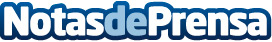 Un safari en familia con Africae TravelLa agencia de viajes de aventura, Africae Travel, organiza un safari por el norte de Tanzania, ideal para realizar con niñosDatos de contacto:Africae Travel900 525 835Nota de prensa publicada en: https://www.notasdeprensa.es/un-safari-en-familia-con-africae-travel_1 Categorias: Viaje Entretenimiento Turismo http://www.notasdeprensa.es